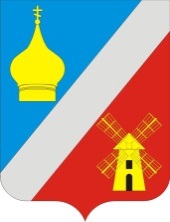 РОССИЙСКАЯ ФЕДЕРАЦИЯРОСТОВСКАЯ ОБЛАСТЬ  НЕКЛИНОВСКИЙ РАЙОН    СОБРАНИЕ ДЕПУТАТОВ ФЕДОРОВСКОГО СЕЛЬСКОГО ПОСЕЛЕНИЯ          РЕШЕНИЕ	                                            Принято Собранием депутатов				                         	«03»  октября 2019 года	В соответствии с поступившим ходатайством начальника управления образования Администрации Неклиновского района В.М. Пегушина, на основании предоставленных коллективом Федоровской средней общеобразовательной школы материалов Собрание депутатов  Федоровского сельского поселения РЕШИЛО:1. Ходатайствовать перед Администрацией Неклиновского района о присвоении Муниципальному бюджетному общеобразовательному учреждению Федоровской средней общеобразовательной школе, имени Героя социалистического труда Шипика Петра Васильевича.2. Направить настоящее решение в Администрацию Неклиновского района.3. Настоящее решение вступает в силу со дня его принятия.Председатель Собрания депутатов -глава Федоровского сельского поселения      					С.А. Слинькос. Федоровка03.10.2019 г. № 152О присвоении Муниципальному бюджетному общеобразовательному учреждению Федоровской средней общеобразовательной школе имени Героя социалистического труда Шипика Петра Васильевича